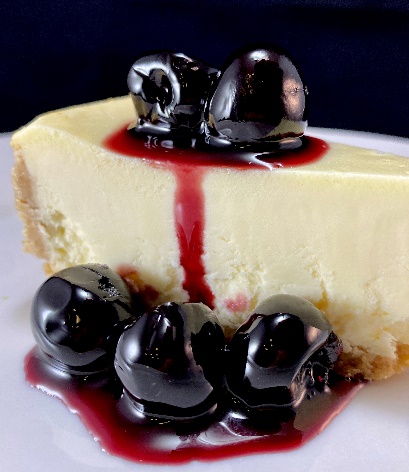 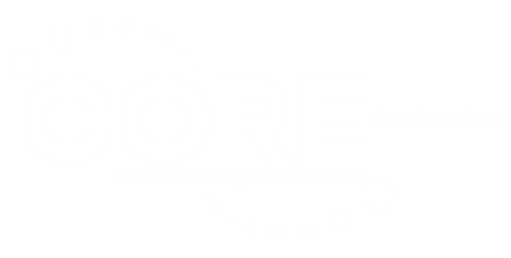 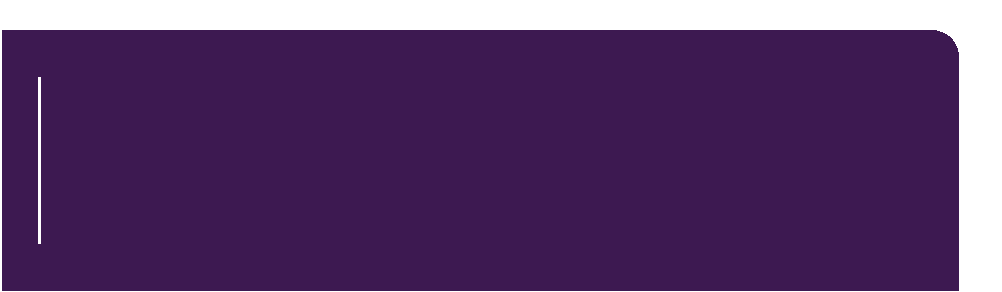 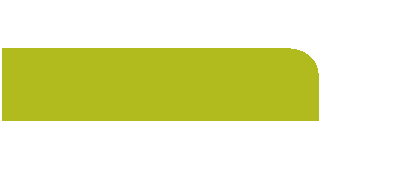  QUANTITY MEASUREINGREDIENTS / DISTRIBUTOR INFO1SLICENEW YORK CHEESECAKE, SWEET STREET PC 0021GARNISHMORELLO CHERRIES, SENECA